AANVRAAGFORMULIER 
JAN TEELING AWARD 2021-2022, dé prijs voor de meest actieve jeugdafdeling

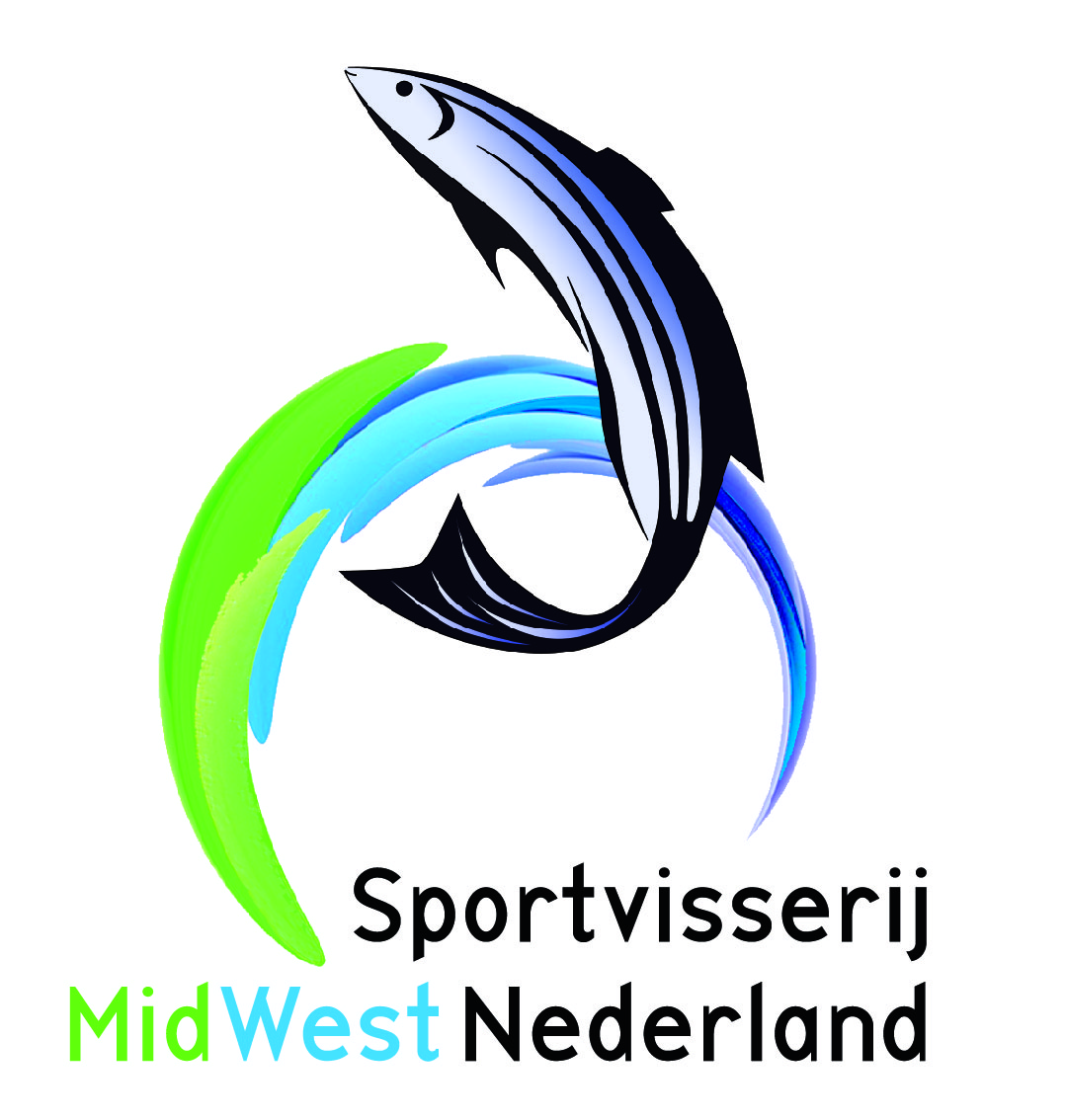 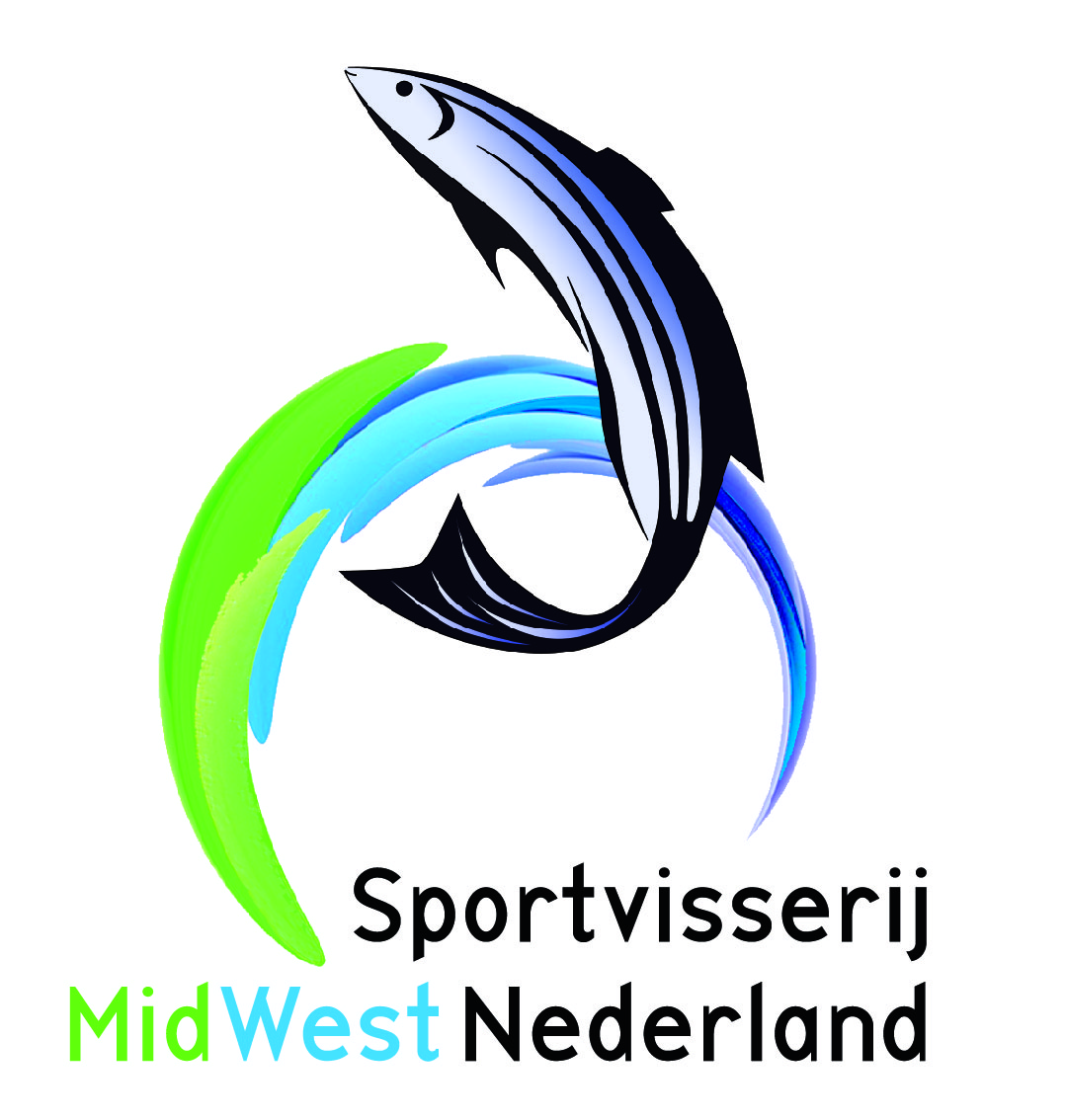 Gegevens aanvrager
Naam aanvrager: . . . . . . . . . . . . . . . . . . . . . . . . . . . . . . . . . . . . . . . . . . . . . . . . . . . . . . . . . . . . . . . . . . . . . . . 
Naam hengelsportvereniging: . . . . . . . . . . . . . . . . . . . . . . . . . . . . . . . . . . . . . . . . . . . . . . . . . . . . . . . . . . . . . . . . . . . . . . . 
Actief bij de vereniging als:					. . . . . . . . . . . . . . . . . . . . . . . . . . . . . . . . . . . . . . . . . . . . . . . . . . . . . . . . . . . . . . . . . . . . . . . 
Adres									. . . . . . . . . . . . . . . . . . . . . . . . . . . . . . . . . . . . . . . . . . . . . . . . . . . . . . . . . . . . . . . . . . . . . . . 
Postcode en woonplaats		. . . . . . . . . . . . . . . . . . . . . . . . . . . . . . . . . . . . . . . . . . . . . . . . . . . . . . . . . . . . . . . . . . . . . . . 
E-mailadres							. . . . . . . . . . . . . . . . . . . . . . . . . . . . . . . . . . . . . . . . . . . . . . . . . . . . . . . . . . . . . . . . . . . . . . . 
Telefoonnummer(s)				. . . . . . . . . . . . . . . . . . . . . . . . . . . . . . . . . . . . . . . . . . . . . . . . . . . . . . . . . . . . . . . . . . . . . . . 

Overzicht jeugdactiviteiten vereniging: 

Vermeld graag op de volgende pagina de gegevens van de jeugdactiviteiten die de vereniging van 
1 september 2021 tot 1 september 2022 heeft georganiseerd. Overzicht jeugdactiviteiten vereniging: 
Toelichting:Hierbij geldt: maximaal 1 activiteit per dag. Voorbeelden: Een jeugdvisdag waarop 3 verschillende cursussen/clinics plaatsvinden, wordt als 1 activiteit aangemerkt. Als een vereniging bijvoorbeeld op 5 verschillende dagen de delen van een jeugdcursus of bijvoorbeeld 5 wedstrijden van een jeugdcompetitie organiseert, dan is het aantal jeugdactiviteiten 5.Het gaat hierbij om het aantal verschillende media: iedere media betekent in ieder geval 1 punt. Onder media wordt verstaan de lokale externe media (waaronder kranten en websites), maar zeker ook interne (sociale) media zoals website, digitale nieuwsbrieven, Facebook, enz.
U dient een bestand van het artikel of de betreffende internetpagina als bijlage mee te sturen. - - - - - - - - - - - - - - - - - - - - - - - - - - - - - - - - - - - - - - - - - - - - - - - - - - - - - - - - - - - - - Dit formulier graag voor 10 september 2022 met bijlagen (zie hierboven) mailen naar: peterduijnhoven@smwn.nl Of opsturen naar: 	Sportvisserij MidWest Nederland, 
Antwoordnummer 1826, 1910 VB  UITGEESTNr.Naam of omschrijving jeugdactiviteitAantal dagen Toelichting 1) Omschrijving promotie via media (toelichting zie hieronder bij 2) 1.2.3.4.5.67.8.9.10.11.12.13.14.15.16.17.18.19.20.